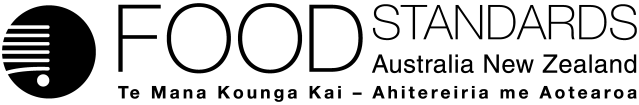 Food Standards (Application A1271 – Cellulase from GM Aspergillus niger as a processing aid) VariationThe Board of Food Standards Australia New Zealand gives notice of the making of this variation under section 92 of the Food Standards Australia New Zealand Act 1991.  The variation commences on the date specified in clause 3 of this variation.Dated 16 April 2024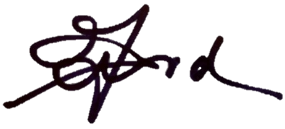 Jennifer Ford, Executive Officer, Section Manager Delegate of the Board of Food Standards Australia New ZealandNote:  This variation will be published in the Commonwealth of Australia Gazette No. FSC 167 on 29 April 2024. This means that this date is the gazettal date for the purposes of clause 3 of the variation. 1	NameThis instrument is the Food Standards (Application A1271 – Cellulase from GM Aspergillus niger as a processing aid) Variation.2	Variation to a Standard in the Australia New Zealand Food Standards CodeThe Schedule varies a Standard in the Australia New Zealand Food Standards Code.3	CommencementThe variation commences on the date of gazettal.ScheduleSchedule 18—Processing aids [1]	Subsection S18—9(3) (table)	Insert:[2]	Subsection S18—9(3) (note after the table)Omit the dot point list of protein engineered variants of enzymes in the note, substitute:Cellulase, protein engineered variant;Endo-1,4-ß-xylanase, protein engineered variant;Fructan β-fructosidase, protein engineered variant;Glucoamylase, protein engineered variant;Maltogenic α-amylase, protein engineered variant; Protein engineered enzymes used in the manufacture of various steviol glycosides.Cellulase, protein engineered variant, (EC 3.2.1.4) sourced from Aspergillus niger containing the cellulase gene from Trichoderma reesei For use in brewing and the production of potable alcoholGMP